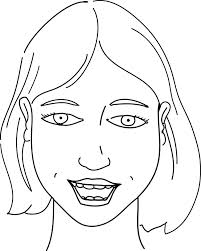 Un œil / des yeux : 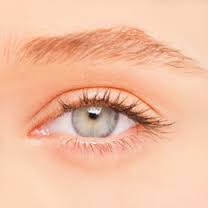 La bouche :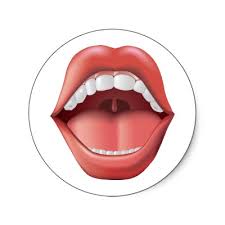 